    БАШҠОРТОСТАН РЕСПУБЛИКАҺЫ                                    РЕСПУБЛИка БАШКОРТОСТАН     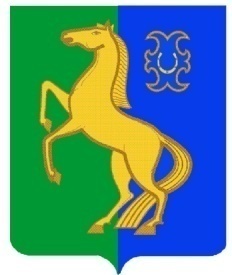         ЙƏРМƏКƏЙ районы                                 АДМИНИСТРАЦИЯ        муниципаль РАЙОНЫның                               сельского поселения              СПАРТАК АУЫЛ СОВЕТЫ                                спартакский сельсовет                                    ауыл БИЛƏмƏҺе                                    МУНИЦИПАЛЬНОГО РАЙОНА                     ХАКИМИƏТЕ                                             ЕРМЕКЕЕВСКий РАЙОН452182, Спартак ауыл, Клуб урамы, 4                                                   452182, с. Спартак, ул. Клубная, 4       Тел. (34741) 2-12-71,факс 2-12-71                                                                  Тел. (34741) 2-12-71,факс 2-12-71е-mail: spartak_selsovet@maiI.ru                       е-mail: spartak_selsovet@maiI.ru                                        ҠАРАР                                                           ПОСТАНОВЛЕНИЕ                         20  октябрь  2021  й.                    №  43                               20  октября   2021 г.О  комплексе мероприятий по обеспечению пожарной безопасности в осенне-зимний период 2021-2022 г.г. на территории сельского поселения Спартакский  сельсовет муниципального района             Ермекеевский район Республики Башкортостан     В целях предупреждения пожаров и обеспечения безопасности людей  в осенне-зимний пожароопасный период 2021-2022 годов на территории сельского поселения Спартакский сельсовет муниципального района Ермекеевский район Республики Башкортостан, руководствуясь требованиями статей 19, 25 Федерального закона от 21 декабря 1994 года № 69-ФЗ «О пожарной безопасности», Правилами противопожарного режима в Российской Федерации, утвержденным постановлением Правительства Российской Федерации от 25.04.2012г. №390 «О противопожарном режиме», в целях недопущения возникновения пожаров в осенне-зимний период, ПОСТАНОВЛЯЮ:Разработать план противопожарных мероприятий до 1.11.2021 года.1.1 Провести месячник пожарной безопасности, в ходе которого усилить проведение комплекса профилактических мероприятий по недопущению чрезвычайных ситуаций;- провести анализ исполнения целевой программы, направленной на обеспечение пожарной безопасности;- провести анализ функционирования в населенных пунктах добровольных пожарных формирований, принять меры для активизации их работы;- организовать проведение сходов граждан во всех населенных пунктах с малоэтажными зданиями, имеющими низкую степень огнестойкости, для доведения до населения необходимости соблюдения правил пожарной безопасности и ограничения нахождения детей без присмотра взрослых;- в срок до 10 декабря составить графики проведения массовых новогодних и рождественских мероприятий на объектах социальной сферы, образования, культуры, спорта с последующим доведением их до органов федерального государственного пожарного надзора и органов внутренних дел; - обеспечить наружное освещение территорий населенных пунктов в темное время суток в местах размещения пожарных гидрантов, наружных пожарных лестниц и мест размещения пожарного инвентаря;- обеспечить беспрепятственный проезд пожарно-спасательной техники к населенным пунктам и внутри населенных пунктов, к зданиям (сооружениям), противопожарному водоснабжению и его очистку от снега и льда;- в срок до 10 декабря рассмотреть на заседаниях комиссий по чрезвычайным ситуациям и обеспечению пожарной безопасности вопросы организации противопожарной защиты населенных пунктов, подготовки к новогодним и рождественским праздничным мероприятиям;- в срок до 15 декабря обеспечить информирование юридических лиц и индивидуальных предпринимателей, принимающих участие в проведении новогодних и рождественских мероприятий, о необходимости выполнения противопожарных мероприятий;- до 15 ноября в рамках профилактической операции «Жилище» осуществить комиссионную проверку противопожарного состояния жилищ граждан, в том числе мест проживания неблагополучных и многодетных семей, лиц, состоящих на профилактическом учете, злоупотребляющих спиртными напитками, обеспечить контроль за содержанием в надлежащем состоянии внутридомовых электрических и газовых сетей, отопительных приборов, к данной работе привлекать представителей средств массовой информации;- при формировании бюджета предусмотреть финансирование работ по ремонту или замене неисправных печей, систем электрооборудования, приобретению автономных пожарных извещателей, первичных средств пожаротушения;- обеспечить информирование населения через средства массовой информации о мерах пожарной безопасности при пользовании отопительными печами, электрооборудованием, электроприборами, а также пиротехнической продукцией;2. Рекомендовать руководителям  ООО «Пионерский», ООО «Спартак-Агро»  в осенне-зимний период обеспечить пожарную безопасность на животноводческих фермах и комплексах, по содержанию в надлежащем состоянии электрических и газовых сетей, отопительных приборов, средств пожаротушения,  предназначенных для хранения зерновых культур и грубых кормов.3.	Рекомендовать     руководителям     организаций     всех     форм
собственности  в осенне-зимний пожароопасный период: - обеспечить наружное освещение территорий объектов в темное время суток в местах размещения пожарных гидрантов, наружных пожарных лестниц и мест размещения пожарного инвентаря;- обеспечивать беспрепятственный проезд пожарно-спасательной техники к зданиям (сооружениям), противопожарному водоснабжению;- в срок до 15 ноября проверить и привести в исправное состояние источники противопожарного водоснабжения (пожарные гидранты, водонапорные башни), обеспечить их соответствующее обозначение, в последующем - очистку от снега и льда;- усилить контроль за организацией безопасного проведения огневых работ во взрывоопасных и взрывопожароопасных помещениях, а также не допускать применения паяльных ламп и других способов с наличием открытого огня для отогревания замерзших труб;- организовать размещение в административных зданиях и на производственных участках наглядной агитации о мерах пожарной безопасности (листовок, информационных стендов, уголков пожарной безопасности и т.д.);- не допускать проведения праздничных мероприятий на объектах, где имеются нарушения правил пожарной безопасности;- не допускать использование пиротехнических изделий в период проведения массовых мероприятий в закрытых помещениях;- не допускать хранение и реализацию пиротехнических изделий в местах, не соответствующих правилам пожарной безопасности, не санкционированную реализацию пиротехнической продукции, продажу не сертифицированных пиротехнических изделий;- в срок до 15 ноября обеспечить договоренность с организациями, расположенными в непосредственной близости, о возможности временного размещения эвакуированных людей при пожарах в зимнее время;- в срок до 1 декабря рассмотреть вопросы обеспечения пожарной безопасности подведомственных объектов с учетом особенностей зимнего периода на заседаниях (совещаниях) с принятием соответствующих решений;- провести инструктажи с работниками по соблюдению мер пожарной безопасности при эксплуатации пожароопасного оборудования и в период новогодних и рождественских мероприятий;- ежеквартально проводить практические занятия на объектах с массовым пребыванием людей по эвакуации населения на случай возникновения пожара и проверять готовность персонала к действиям при чрезвычайных ситуациях.        4. Контроль за исполнением настоящего постановления оставляю за собой.                                               Глава сельского поселения     Спартакский сельсовет                                                               Ф.Х. Гафурова 